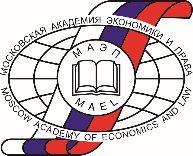 Департамент образования города МосквыНегосударственное образовательное учреждение Профессиональная образовательная организация«Московская академия экономики и права»(НОУ ПОО «МАЭП»)Москва, Варшавское шоссе, дом 23, 117105. Тел./факс (495) 958-14-32. e-mail:info@mael.ruУтверждаю:РекторНОУ ПОО «МАЭП»В.П. Буянов«___» ____________2021г. _____________________ПРОГРАММАобучения пожарно-техническому минимумудля руководителей и ответственных за пожарную безопасностьорганизаций бытового обслуживанияг. Москва 2021г.   УЧЕБНЫЙ ПЛАН программы обучения пожарно-техническому минимумудля руководителей и ответственных за пожарную безопасностьорганизаций бытового обслуживанияЦель: закрепление необходимых для практической работы теоретических знаний и приобретение практических навыков, направленных на обеспечение противопожарной защиты зданий, сооружений и объектов при пожаре.Ознакомить с:законами и иными нормативными правовыми актами Российской Федерации в области пожарной безопасности; распорядительными, методическими и нормативными документами по выполнению работ в сфере пожарно-охранной сигнализации; техническими условиями; основами законодательства об охране окружающей среды; основами трудового законодательства; правила по охране труда при ведении данного вида работ.данный учебный курс предназначен для использования в процессе обучения и последующей проверки знаний требований пожарной безопасности руководителей и ответственных за пожарную безопасность организаций бытового обслуживания в объеме пожарно-технического минимума.Категория слушателей: руководители и ответственные за пожарную безопасность организаций бытового обслуживания;Срок обучения: 14 часов.Форма обучения: с частичным отрывом от работы с применением дистанционных технологий.Итоговый контроль знаний – зачет Учебно-тематический планТема 1.Основные нормативные документы, регламентирующие требования пожарной безопасностиФедеральный закон от 21 декабря 1994 г. N 69-ФЗ "О пожарной безопасности". Нормы и Правила пожарной безопасности в Российской Федерации . Инструкции по пожарной безопасности. Система обеспечения пожарной безопасности. Права, обязанности, ответственность должностных лиц за обеспечение пожарной безопасности.Тема 2.Организационные мероприятия по обеспечению пожарной безопасности организаций бытового обслуживанияКраткий обзор пожаров, происшедших в организациях бытового обслуживания. Примеры наиболее характерных пожаров. Основные задачи пожарной профилактики. Задачи лиц, ответственных за пожарную безопасность, вытекающие из требований Федерального закона от 21 декабря 1994 г. N 69-ФЗ "О пожарной безопасности", Правил пожарной безопасности в Российской Федерации . Основные организационные мероприятия по обеспечению пожарной безопасности организаций бытового обслуживания.Обязанности руководителей и должностных лиц по созданию и поддержанию необходимого противопожарного режима на подведомственных им объектах (участках). Обучение рабочих и служащих по программе пожарно-технического минимума. Противопожарный инструктаж. Формы и методы привлечения широкой общественности к делу по предупреждению пожаров. Создание в организациях пожарно-технических комиссий, добровольных пожарных дружин. Их задачи и практическая деятельность.Тема 3.Меры пожарной безопасности в организациях бытового обслуживанияМеры пожарной безопасности: при эксплуатации систем отопления и вентиляции; при эксплуатации электрических сетей, электрооборудования и электронагревательных приборов; при хранении и обращении с огнеопасными жидкостями. Основные факторы, определяющие пожарную опасность легковоспламеняющихся и горючих жидкостей (температура вспышки, воспламенения, самовоспламенения). Понятие о взрыве. Требования к местам хранения ЛВЖ и ГЖ. Противопожарный режим при приеме и выдаче, а также использовании огнеопасных жидкостей; при проведении огневых работ:газосварочных и электросварочных (постоянных и временных); применение жидкого топлива; при варке битума, смол и т.п. Неосторожное обращение с огнем; курение, разведение костров как наиболее распространенные причины пожаров. Особенности пожарной опасности предприятий бытового обслуживания (фабрик, ремонтных мастерских, ателье по пошиву одежды, фотокабинетов и т.п.). Пожарная характеристика и меры пожарной безопасности при использовании и хранении: кислорода, водорода, ацетилена и других пожароопасных газов; разбавителей, растворителей, красителей, клея и т.п.; нафталина, целлулоида, клеевых пленок, пластмасс и изделий из них.Опасность перечисленных выше веществ к образованию взрывной среды, быстрому возгоранию, выделению токсичных веществ при горении и т.п.Пожарная безопасность. Меры пожарной безопасности: при эксплуатации отопительных и нагревательных приборов, электрических сетей и электроприборов; при пользовании газовыми приборами; при обращении с открытым огнем (курение, разведение костров, применение свечей и т.п.);при применении препаратов бытовой химии в аэрозольных упаковках; при пользовании керосиновыми, осветительными и нагревательными приборами; при содержании балконов, лоджий, лестничных клеток, площадок и т.п.; при обращении с легковоспламеняющимися жидкостями. Нормы их хранения в жилых квартирах. Особенности пожарной опасности жилых зданий повышенной этажности. Требования правил пожарной безопасности, предъявляемые к путям эвакуации. Правила вызова пожарной команды в случае пожара.Тема 4.Первичные средства пожаротушения. Противопожарная защита объектов.Действия рабочих при возникновении пожараНазначение огнетушителей. Устройство и принцип действия углекислотных, порошковых и аэрозольных огнетушителей. Правила эксплуатации и использования их при тушении пожара. Назначение, устройство, оснащение внутренних пожарных кранов и правила их эксплуатации и использования при пожаре. Краткие сведения об автоматических установках обнаружения, извещения и тушения пожара, о системах дымоудаления. Использование подсобных средств и инвентаря для тушения пожара. Нормы обеспечения предприятий бытового обслуживания средствами пожаротушения. Действия рабочих и служащих при возникновении пожара имеющимися средствами пожаротушения, встреча и сопровождение пожарной команды к месту пожара. Организация и порядок эвакуации людей и имущества из горящих помещений.Тема 5.Практическое занятие.Организация эвакуации персонала. Работа с огнетушителем.Практическая отработка навыков по оказанию первой помощи пострадавшим.ЗачетПроверка знаний пожарно-технического минимума.№ Наименование темКол-во часов1Основные нормативные документы, регламентирующие требования пожарной безопасности12Организационные мероприятия по обеспечению  пожарной безопасности организаций бытового обслуживания43Меры пожарной безопасности в организациях бытового обслуживания44Первичные средства пожаротушения. Противопожарная защита объектов. Действия рабочих при возникновении пожара25Практическое занятие: отработка навыков: - пользование первичными средствами пожаротушения, - действие при возникновении пожара, - правил эвакуации, - оказания первой помощи пострадавшим2Проверка знаний пожарно-технического минимумаПроверка знаний пожарно-технического минимума1Итого:Итого:14